https://www.sciencedirect.com/science/article/abs/pii/S1387700322000272#:~:text=Green%20synthesis%20of%20fluorescent%20Carbon%20dots%20(CDs)%20was%20carried%20out,hydrothermal%20method%20from%20Manihot%20esculenta.&text=CDs%20exhibited%20good%20water%20solubility%2C%20stability%2C%20biocompatibility%20and%20less%20toxic.&text=CDs%20presented%20high%20sensitivity%20and%20selectivity%20towards%20Fe3%2B%20ion.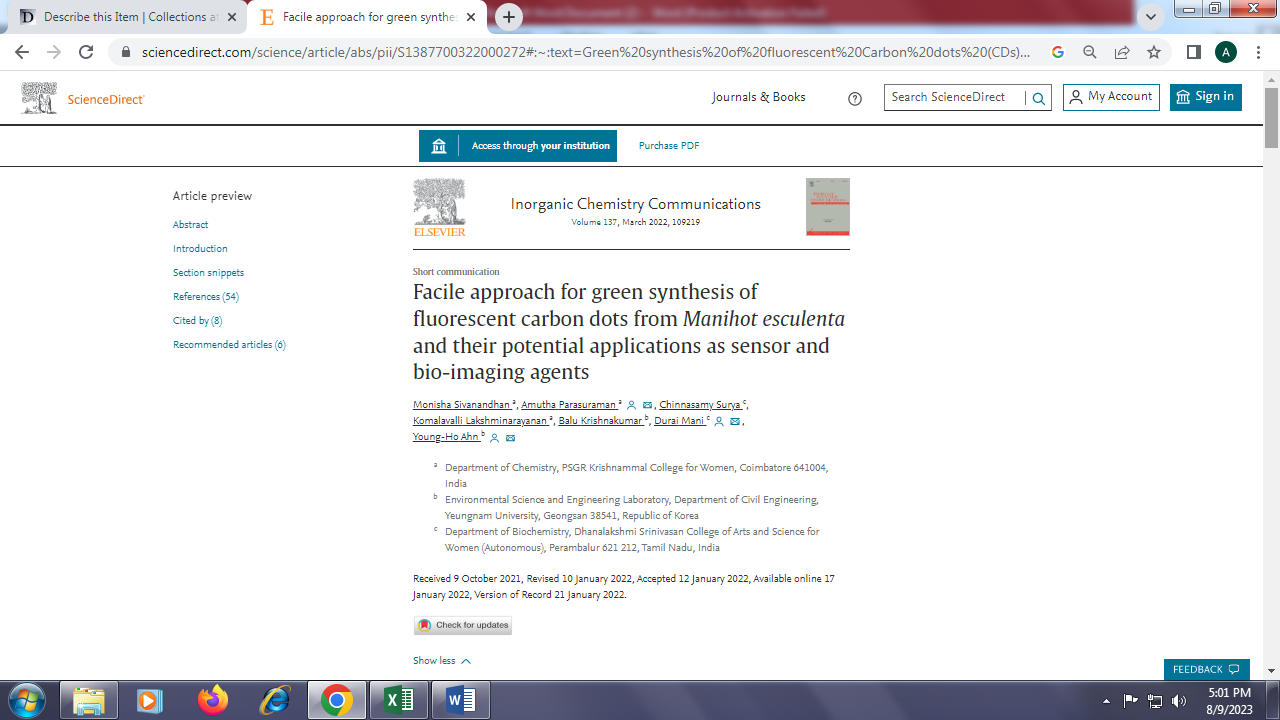 